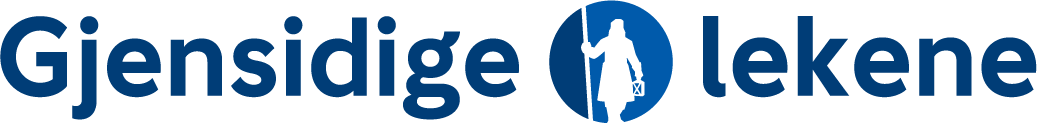  Vi inviterer til Team Gjensidige samling i Lillehammer i pinsen. Alle 15-19 åringer inviteres til samling 27.-29.mai. Vi skal bo på Scandic Lillehammer og har frokost hver dag, lunsj lørdag, søndag og mandag på stadion samt pizza tidlig på kvelden lørdag på stadion og middag søndag kveld med etterfølgende quiz m.m. på hotellet.  Egenandel pr utøver som faktureres til klubbene er kr 500,- Innlandet friidrett Senior & Veteran inviteres til samling 28.-29.mai. Vi har gleden av å invitere med alle seniorer, og alle veteraner til denne samlinga i pinsen.  Vi har lagt opp til to dagers samling fra lørdag til søndag.  Pris per person i enkeltrom kr 1.090,-, og i dobbeltrom kr 645,-.  Det inkluderer lunsj lørdag og søndag, frokost søndag og middag lørdag kveld. Vi trenger å vite hvem som ønsker å delta og i hvilke øvelser dere vil trene, slik at vi kan starte jobben med å skaffe trenere, og legge til rette for treningene. Vi kommer tilbake med program og tidspunkt etter hvert. Det vil bli quiz og andre felles aktiviteter for alle. Vi må ha din påmelding innen 26.april HER 8.-10. september.  Gjensidige UM i Fana/Bergen. Kretsen vil være til stedet hele arrangementet med egen stand for Innlandet. Klubbene organiserer reise og bestiller overnatting selv.   Vi anbefaler alle klubbene å velge Scandic Kokstad da kretsen vil spandere felles middag her, lørdag kveld. Fana IL samarbeider med Scandic og har reservert en rekke rom på to forskjellige hoteller. Arrangør har reservert flest rom på Scandic Kokstad, kun en kort bybanetur fra Fana Stadion. Scandic Flesland ligger i gangavstand fra Flesland Flyplass. For å bestille på begge hotellene gå til: https://www.scandichotels.no/umfriidrettbergenNM veteraner i Modum 23.-25.juni Vi inviterer til felles overnatting i enkeltrom på Buskerud Landbruksskole.  Pris kr 500,-  pr døgn, inkludert kveldsmat fredag, frokost og middag lørdag samt frokost
søndag.  Vi må ha med eget sengetøy. For at vi skal oppnå denne prisen må hver enkelt bestille til Kåre Strande innen 1 juni, kaare.strande@gmail.com  Husk å melde fra om dere kommer fredag eller lørdag, samt eventuelle matallergier. Se invitasjonen her https://modumfik.no/wp-content/uploads/2023/03/Modum-Friidrettsklubb-NM-Veteraner-innvitasjon-1-1.pdf Treningssamling for veteraner. Vi har fått gode tilbakemeldinger på våre planer om en treningsleir for veteraner til «syden» i november og det kommer mer info etter hvert. 